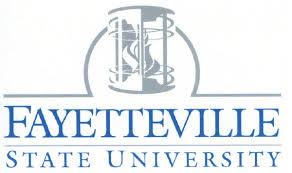 Office of Title IIIEquipment Inventory ReportDate: Activity Director: __________________________________________                                                                           Activity Name: ____________________________________________                    Fund Number: __________________________________________                       The Office of Title III Program will maintain an inventory of all federal equipment costing $5,000 or more. Computers and Microcomputers, laser printers, LCD projectors, digital cameras, laptops, scanners, iPads, tablets regardless of cost, will be included in the inventory. Items must be tagged and listed on the form.   Item DescriptionFSU ID Tag #   Title III Tag #Serial NumberLocationItemCostDate PurchasedComments